Р Е Ш Е Н И ЕСобрания депутатов Шалинского сельского поселения№  3                                                                          30 сентября 2019 годатретьего созываОб избрании главы Шалинского сельского поселения, председателя Собрания депутатов На основании ст. 36 Федерального закона от 06.10.2003 № 131-ФЗ «Об общих принципах организации местного самоуправления в Российской Федерации», Собрание депутатов Шалинского сельского поселения РЕШИЛО:          1. Избрать Главой Шалинского сельского поселения, председателя Собрания депутатов третьего созыва – Бушкову Татьяну Ивановну             депутата от Шалинского многомандатного избирательного округа № 1.2. Настоящее решение вступает в силу со дня его подписания.3. Настоящее Решение подлежит  обнародованию.Председательствующийна первом заседании Собрания депутатов Шалинского сельского поселения                                                Л.В.ШумиловаШале ял шотан илемын депутатше  погынжо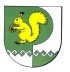 Собрание депутатовШалинского сельского поселения425 151 Морко район, Кугу Шале ял, Молодежный  урем, 3Телефон-влак: 9-32-65425 151, Моркинский район, дер.Большие Шали ул. Молодежная, 3Телефоны: 9-32-65